役割について振り返ろう　　ワークシート①　「役割ネットワーク」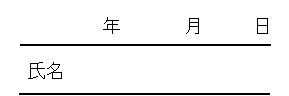 